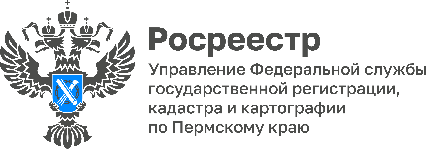 Как поменять «гараж» на «магазин» в ЕГРНВ официальной группе «ВКонтакте» Управления Росреестра по Пермскому краю задан вопрос. Разъясняем. Берите на заметку.Пермяк приобрел здание и земельный участок. Предыдущий собственник (продавец) использовал здание под гараж. Новый собственник решил его использовать под магазин. Он изменил вид разрешенного использования земельного участка на вид «объекты торгового назначения» и обратился в краевой Росреестр с заявлением об изменении в Едином государственном реестре недвижимости (ЕГРН) сведений о наименовании объекта с «гараж» на «здание магазина».Пермяк получил отказ. Почему?Законом установлено, что вид разрешенного использования объекта капитального строительства должен соответствовать виду разрешенного использования земельного участка, установленному градостроительным регламентом. Кроме того, сведения о наименовании объекта должны соответствовать разрешению на ввод объекта в эксплуатацию, которое выдается по результатам строительства или реконструкции объекта (ч. 18 ст. 70 Федерального закона от 13.07.2015 № 218-ФЗ «О государственной регистрации недвижимости»).Выданное первоначально при строительстве объекта разрешение на ввод объекта в эксплуатацию содержало сведения об использовании объекта под гараж. Реконструкция объекта для использования его для торговли не производилась, соответственно, разрешение на ввод в эксплуатацию реконструированного объекта не выдавалось.Каков выход из ситуации?Даже если реконструкция здания не проводилась, собственнику нужно обратиться в местную администрацию для получения разрешительной документации - разрешения на ввод в эксплуатацию объекта – здания магазина.Уполномоченный орган выдает разрешение на ввод объекта в эксплуатацию и самостоятельно обращается в Росреестр для внесения соответствующих изменений в ЕГРН. Об Управлении Росреестра по Пермскому краюУправление Федеральной службы государственной регистрации, кадастра и картографии (Росреестр) по Пермскому краю осуществляет функции по государственному кадастровому учету и государственной регистрации прав на недвижимое имущество и сделок с ним, государственного мониторинга земель, государственному надзору в области геодезии, картографии и земельному надзору, надзору за деятельностью саморегулируемых организаций кадастровых инженеров и арбитражных управляющих. Руководитель Управления Росреестра по Пермскому краю – Лариса Аржевитина.Контакты для СМИПресс-служба Управления Федеральной службы 
государственной регистрации, кадастра и картографии (Росреестр) по Пермскому краю+7 (342) 205-95-58 (доб. 3214, 3216, 3219)614990, г. Пермь, ул. Ленина, д. 66/2press@r59.rosreestr.ruhttp://rosreestr.gov.ru/ 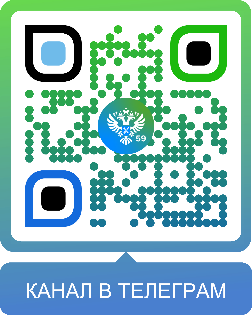 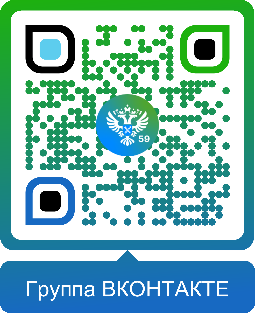 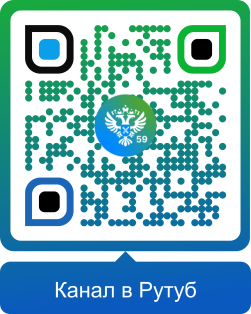 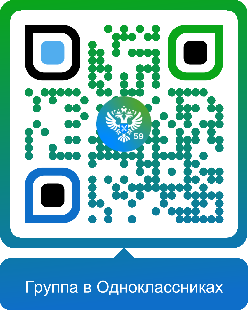 ВКонтакте:https://vk.com/rosreestr_59Телеграм:https://t.me/rosreestr_59Одноклассники:https://ok.ru/rosreestr59Рутуб:https://rutube.ru/channel/30420290